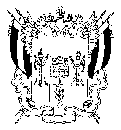 ТЕРРИТОРИАЛЬНАЯ ИЗБИРАТЕЛЬНАЯ КОМИССИЯ
БОКОВСКОГО  РАЙОНА РОСТОВСКОЙ ОБЛАСТИПОСТАНОВЛЕНИЕВ соответствии   с п. 7 ст.  63 Областного закона от 08.08.2011 №645-ЗС  «О выборах  депутатов представительных органов муниципальных образований в Ростовской области» и постановлением территориальной избирательной комиссии  № 41-14 от 20.09.2016 года «О результатах выборов депутатов Собрания депутатов Краснокутского сельского поселения Боковского района Ростовской области четвертого созыва 18 сентября 2016 года по   Краснокутскому многомандатному (десятимандатному) избирательному округу № 1», территориальная избирательная комиссия Боковского района ПОСТАНОВЛЯЕТ:	1. Зарегистрировать депутатами Собрания депутатов Краснокутского сельского поселения Боковского района Ростовской области четвертого созыва по Краснокутскому многомандатному (десятимандатному) избирательному округу №1:- Брагину  Зинаиду Виссарионовну  1966 года рождения; место жительства Ростовская область, Боковский район, хутор   Илларионов, избранную на основании всеобщего равного и прямого избирательного права при тайном голосовании;- Губанову  Инаиду Чеславовну 1959 года рождения; место жительства Ростовская область, Боковский район, станица Краснокутская, избранную на основании всеобщего равного и прямого избирательного права при тайном голосовании;- Иванова  Николая Егоровича 1962 года рождения; место жительства Ростовская область, Боковский район, хутор Свиридов, избранного на основании всеобщего равного и прямого избирательного права при тайном голосовании; - Канцурова  Юрия  Николаевича 1971 года рождения; место жительства Ростовская область, Боковский район, хутор Каменка, избранного на основании всеобщего равного и прямого избирательного права при тайном голосовании; - Свиридову  Марину Михайловну 1962 года рождения; место жительства Ростовская область, Боковский район, станица Краснокутская, избранную на основании всеобщего равного и прямого избирательного права при тайном голосовании; - Сингину  Ирину Анатольевну 1971 года рождения; место жительства Ростовская область, Боковский район, станица Краснокутская, избранную на основании всеобщего равного и прямого избирательного права при тайном голосовании; -  Соколову  Тамару Викторовну 1975 года рождения; место жительства Ростовская область, Боковский район, станица Краснокутская, избранную на основании всеобщего равного и прямого избирательного права при тайном голосовании; - Ульянову  Наталью Александровну 1964 года рождения; место жительства Ростовская область, Боковский район, станица Краснокутская, избранную на основании всеобщего равного и прямого избирательного права при тайном голосовании;- Хромову  Валентину Владимировну 1977 года рождения; место жительства Ростовская область, Боковский район, станица Краснокутская, избранную на основании всеобщего равного и прямого избирательного права при тайном голосовании; - Шикунец Алексея Михайловича 1986 года рождения; место жительства Ростовская область, Боковский район, станица Краснокутская, избранного на основании всеобщего равного и прямого избирательного права при тайном голосовании.          2. Выдать вышеперечисленным зарегистрированным депутатам Собрания депутатов Краснокутского сельского поселения Боковского района Ростовской области четвертого созыва по  Краснокутскому многомандатному (десятимандатному) избирательному округу №1 удостоверения установленного образца.	3. Разместить настоящее постановление на сайте комиссии в сети Интернет.         4. Контроль за исполнением п.3 данного постановления возложить на секретаря комиссии Н. А. Власенко.04 октября .04 октября . ст. Боковская№ 43-7№ 43-7О регистрации депутатов Собрания депутатов Краснокутского сельского поселения Боковского района Ростовской области четвертого созыва по Краснокутскому многомандатному (десятимандатному) избирательному округу №1  О регистрации депутатов Собрания депутатов Краснокутского сельского поселения Боковского района Ростовской области четвертого созыва по Краснокутскому многомандатному (десятимандатному) избирательному округу №1  О регистрации депутатов Собрания депутатов Краснокутского сельского поселения Боковского района Ростовской области четвертого созыва по Краснокутскому многомандатному (десятимандатному) избирательному округу №1  Председатель комиссии С. Л. ГоворухинСекретарь комиссии                Н. А. Власенко